附件１　　　　　　　　　　　嘉峪关市环境管控单元分布图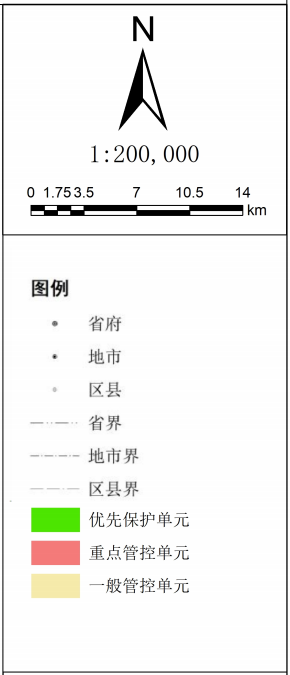 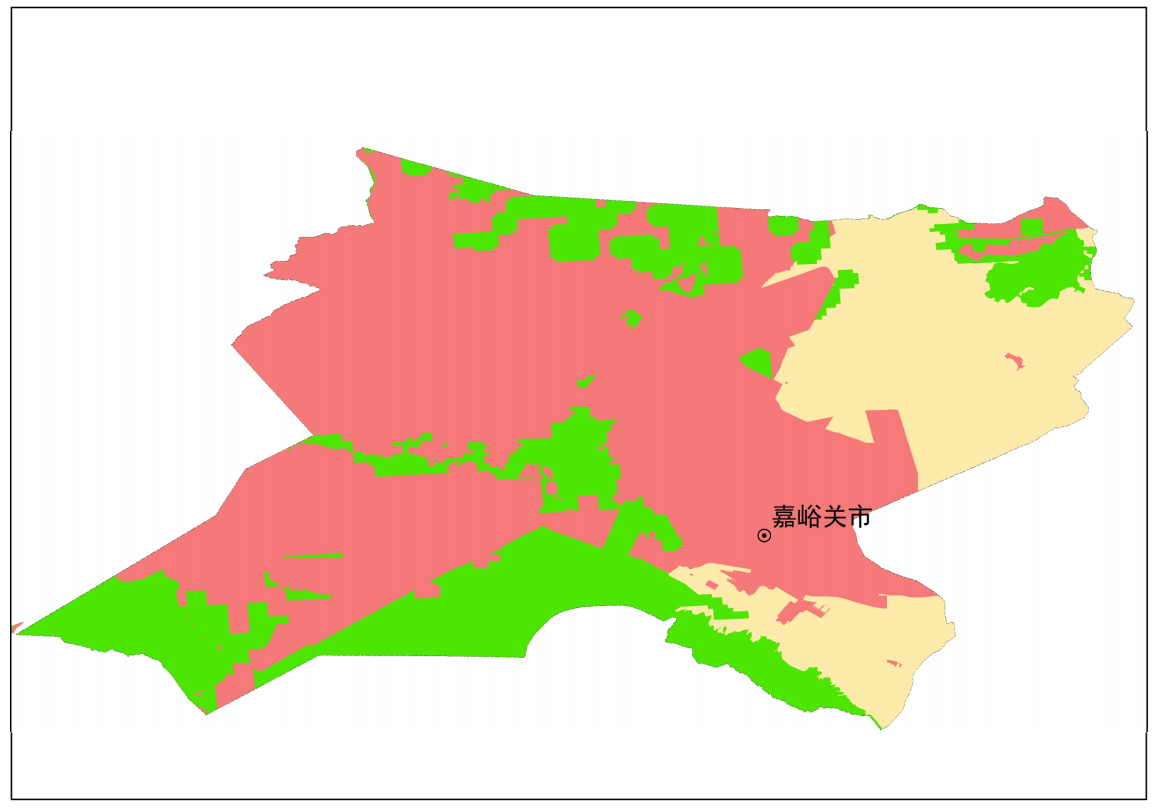 